Урок информационной грамотности «Добрые советы для тех, кто в интернете»  6 февраля, в МКУК «Детская библиотека» в рамках недели «Безопасного Интернета», для читателей был проведен урок информационной грамотности «Добрые советы для тех, кто в интернете».Ребята в этот день узнали много новой и полезной информации о возможностях Интернета. Библиотекарь предупредила об опасностях всемирной паутины. С помощью электронной презентации библиотекарь рассказали детям о том, как правильно вести работу в интернете. Учащиеся познакомились с основными правилами безопасности в Интернете и правилами общения в нем, обсудили актуальную в настоящее время проблему Интернет-зависимости. В заключение урока читатели пришли к выводу: кроме полезной информации и общения с друзьями, Интернет может таить в себе и опасность. Чтобы он не принес вред, нужно соблюдать правила безопасности и ограничивать себя во времени, проведенном в сети.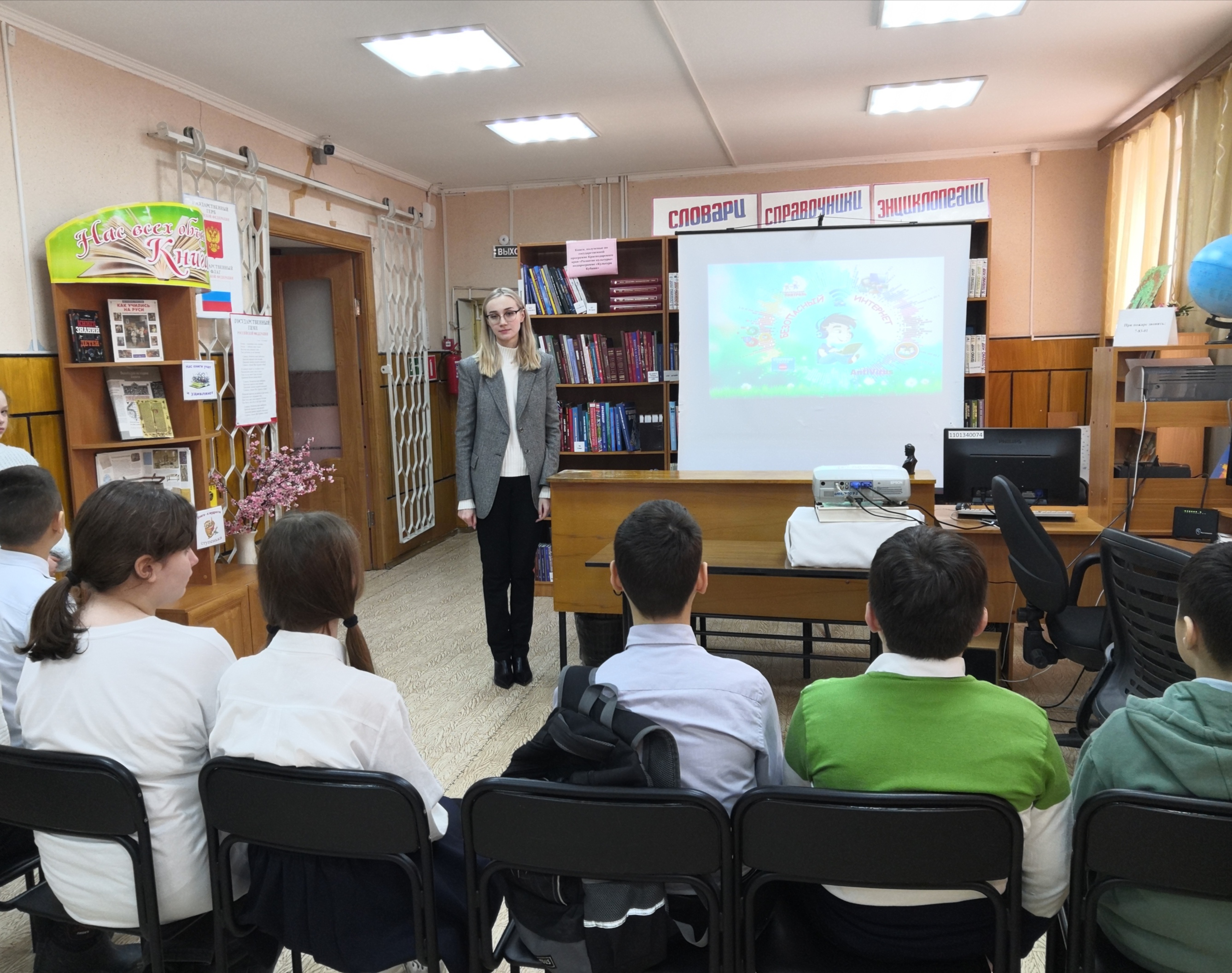 